Технология»Обслуживающий труд 5 классВыбрать один правильный ответ.1. Технология – этоа) наука об умении, мастерстве, искусстве; б) наука о технике;в) наука о мастерстве изготовления изделия;г) наука изготовления качественных материалов.2. Рожки и звёздочки относятся:а) к трубчатым макаронным изделиям;б) к видам вермишели;в) макаронным засыпкам;г) к крупам.3.  К бутербродам не относится:а) канапе;б) сандвичи;в) пирожное;г) гамбургер.4. Процесс получения ткани из ниток путем их переплетения называется:а) прядением;б) ткачеством;в) отделкой;г) вязанием.5. Для какой из этих тканей требуется более горячий утюг:а) хлопок;б) шерсть;в) шелк;г) лен.6. К ручным украшающим швам относятся:а)  тамбурный; б)  стебельчатый;в)  обтачной;г)  петельный.7. Укажи соответствие рисунка и название шва: а) стебельчатый;                                               1.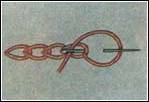 б) «козлик»;                         в) « шов вперед иголку»;                          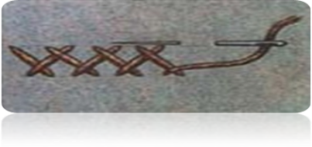 г)  тамбурнный.                                                2.8. В каком масштабе строится чертеж фартука в тетради:а) М 1: 5;б) М 1: 1;в) М 1: 4;г) М 1: 2.9. При снятии мерок записывают полностью (не делят пополам) величины:а) Ди;б) Ст;в) Сб;г) Дтс.10. Мерка Сб предназначена:а) для определения длины пояса;б) для определения длины изделия;в) для определения ширины изделия;г) для определения длины нагрудника.«Технология»Обслуживающий труд 6 класс1. Мыть овощи можно не более:а)10-15 минут;б) 5-7;в) 20-25 мин;г) все равно сколько.2. Овощи при варке закладывают;а) в холодную воду;б) в теплую подсоленную воду;в) в кипящую подсоленную воду;г) подходит любой вариант.3. В каком стакане яйцо наиболее свежее:                           а)                          б)                     в)                   4. Нить основы в ткани можно определить по следующим признакам:а) по кромке;б) по степени растяжения;в) по звуку;г) по всем этим признакам.5. Вставьте пропущенное слово:Способность волокон впитывать  влагу из окружающей среды ______________.6. Установите соответствие между термином и его определением. Соотнесите цифры с буквами.7. При вышивании расстояние от глаз до работы должно быть:  а) 15-20;  б) 25-30;  в) 10-15;  г)  любое.Инструкция проставьте номера в соответствии с последовательностью выполнения.8. В какой последовательности  ведется разработка модели фартука. а)  построение чертежа;б)  снятие мерок;в)  раскрой изделия;г)  подготовка выкройки к раскрою.9. Установите  соответствие мерок и их назначение.10 . Моделирование - это: а) выполнение расчета и построение чертежей деталей швейного изделия; б) построение чертежей деталей швейных изделий; в) различные фасоны (формы) какого-либо изделия; г) создание различных фасонов (форм) швейного изделия на основе  базовой конструкции.11.Парниковый эффект вызван: а) загрязнением гидросферы; б) опустыниванием; в) эрозией почвы; г) выбросом в атмосферу некоторых газов.12. Допишите предложение:Участок комнаты, кабинета, предназначенный для выполнения определенной работы и оснащенный в соответствии с этой работой принято называть_________________________13.Это слово в переводе с французского означает «внутренний». Что оно означает?14.Допишите предложение:Графическое изображение электрической цепи с помощью условных обозначений называется ____________________15.В каком учебном заведении можно получить высшее образование: а) школа; б) институт, университет; в) профессиональный колледж; г) техникум.«ТЕХНОЛОГИЯ»класс1.Макроэлемент кальций влияет на организм человека:а) образование костной и зубной ткани;б)  регулирование водно-солевого обмена;в) образование функций нервной системы;г)  улучшение работы головного мозга2.Имя  французского повара, работавшего в Москве во второй половине 19 века прославившегося фирменным салатом.а) Оливье;б) Ален Бюро; в) Эрик Брифар;г) Кристоф Леруа.3. Свежесть рыбы  определяют по:а) консистенции;б) запаху;в) по глазам;г) по цвету жабр.4. Манную крупу изготавливают из:а) пшеница;  б) ячмень; в) гречиха; г) просо.5.  В средние века одежда присборенная  у горла и подпоясанная в талии – это :а) сарафан;       б) юбка;        в) платье;          г) фартук.6. «Декатирование» - это а) украшение изделия;б) влажно – тепловая обработка ткани  перед раскроем;в) окончательная влажно – тепловая обработка изделия;г) оттягивание.7. Дополни предложение:Свойство ткани, характеризующееся степенью осыпания нитей по срезам –это- _________________________________________________.8.  Все текстильные волокна делятся на натуральные и:а)  растительные;б)  минеральные;в)  химические;г)  синтетические;д)  искусственные.9. В бытовой швейной машине имеются регуляторы:а) длины стежка;б) регулятор натяжения нижней нити;в)  ширины зигзага;г)  натяжения верхней нити.10. На платформе швейной машины не находится:а) двигатель ткани;б) игольная пластина;в) моталка; г) челночное устройство. 11. Закончи предложение:Вытачку в юбке  стачивают от: ____________________________________________________________12. Укажите, какая из представленных юбок – юбка с клиньями.          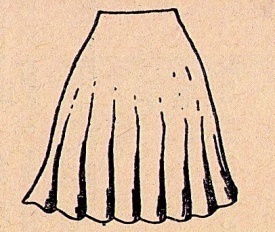 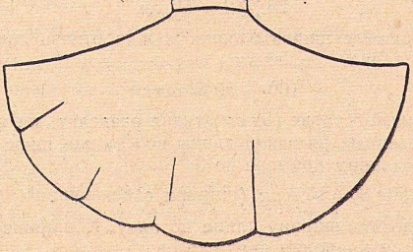 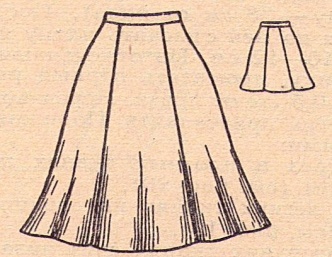 а                                        б                                          в13. Направление долевой нити учитывают:а)  для наиболее экономного раскроя ткани;б)  чтобы избежать вытягивания изделия в процессе носки;в)  чтобы изделие меньше сминалось.14. Расположи буквы в  правильную последовательность технологических операций при раскладке выкройки на ткани:А -  разложить мелкие детали;Б -  разложить крупные детали;В -  сколоть ткань булавками;Г -  приколоть мелкие детали;Д -  приколоть крупные детали;Е -  определить лицевую сторону ткани;Ж - нанести контрольные линии и точки;З -  разметить припуски на обработку;И - обвести детали по контуру;К – определить направление долевой нити.Расположите свои ответы (буквы) по порядку15. Каким швом обрабатывают застежку тесьму – молнию в юбке:а) накладным;    б) запошивочным;   в) стачным;   г) настрочным.16. Стачать – это:а) соединить две детали лицевыми сторонами внутрь;б) соединить две детали наложив одну изнаночной стороной на лицевую сторону другой детали;в) соединить две детали – мелкую деталь  с основной;17. К классическому стилю можно отнести: а) жакетб) курткав) блуза с воланомг) джинсы18. Прием размещения комнатных растений в квартире: а) палисадник;  б) одиночные растения; в) клумба; г) композиция из горшечных растений.19. Рисунок вышивки на ткань переводят с помощью:а) копировальных стежков;б) портновского  мела;в) фломастера;г) копировальной бумаги.20. Что может служить отделкой для юбки?а) вышивка;б) отделочные детали;в) конструкция;г) различная фурнитура.Технология8 класс1. Этикет – это:а) наука о здоровье человека;б) область науки, изучающая влияние пищи на организм человека;в) строго установленный порядок поведения.2. При ком из царей появилось первое печатное пособие по правилам поведения в России:а) при Петре I;б) при Екатерине II;в) при Иване Грозном;г) при Николае II.3. Какую кашу любил Илья Муромец:а) овсяную;б) гречневую;в) пшенную;г) перловую.4. Пастеризованным называется молоко, подвергнутое термической обработке при температуре:а) 40 – 50 С;б) 80 – 85 С;в) 120 – 140 С;г) доведённое до кипения.5. Хлопья «Геркулес» производят из:а) пшеницы;б) овса;в) гречихи;г) пшена.6. Процесс заготовки продуктов с использованием уксусной кислоты называется:а) солением;б) копчением;в) консервированием;г) маринованием;7. Наибольшую драпируемость имеют ткани, изготовленные переплетением:а) полотняным;б) саржевым;в) атласным;г) сатиновым;8. Усадка, осыпаемость, скольжение относятся к свойствам:а) физическим;б) механическим;в) технологическим;г) гигиеническим;9.Что надо сделать, чтобы цветное белье не полиняло?а) Подержать несколько минут в холодной воде с уксусом;б) прокипятить с мылом и содой;в) замочить на несколько минут в соленой воде.10.Вышивание плоскости узора, частично или полностью застеленного                                                                                                                                                                                                                                                                                                                                                                                                                                                                                                                                                                                                                                                                                                                                                                                                                                                                                                                                                                                                                                                                                                                                                                                                                                                                                                     прямыми или косыми стежками: а) крест;б) гладь;в) мережка;г) тамбурный.11. Ритмически повторяющийся элемент или несколько элементов, из которых складывается орнамент:а) мотив;б) раппорт;в) узор; г) эскиз12. Перенос линии с одной детали  кроя на другую прокладывают стежками:а) смёточными;б) копировальными;в) косыми;г) прямыми;13. При выполнении влажно-тепловой обработки концы вытачек: а) разутюживают;б) заутюживают к боковым швам;в) приутюживают;г ) сутюживают.14. По положению основной вытачки установите соответствие чертежей выкройки приведенным моделям: 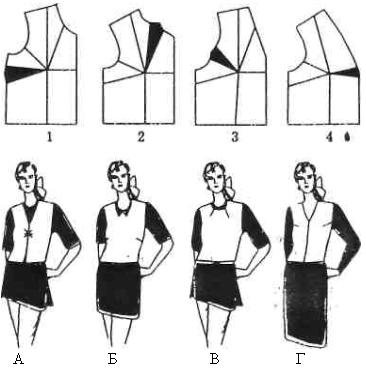 15. При выкраивании подкройной обтачки её долевую нить располагаюта) вдоль обтачки;б) поперёк обтачки;в) перпендикулярно направлению долевой нити основной детали;г) по направлению долевой нити основной детали.16. Бытовая электрическая сеть может передавать электроэнергию мощностью 1,5 кВт. Можно ли подключить к этой сети одновременно чайник мощностью 1 кВт и пылесос мощностью 0,8 кВт?а) можно;б) нельзя;в) когда можно, когда нет;г) скорее можно.17. Затраты, издержки, потребление чего-либо для определённых целей - это:а)  бюджет;  б)  расход;  в)  доход;  г) цена.          18. Если расходы равны доходам – бюджет:а) сбалансированный;б)  имеет дефицит;в)  избыточный;г)  профицитный.19. В каком обществе не было проблемы выбора профессии?а) в социалистическом;                     б) в капиталистическом;в) в феодальном;г) в первобытном.20. Украшение из ткани в верхней части дверных и оконных проемов называется:а) штора;б) карниз;в) ламбрекен;г) занавеска.ШовНазвание1.а) козлик2. б)  тамбурный3. в) «петля в прикреп»4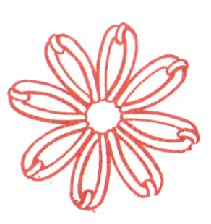 г) стебельчатыйМеркиМеркиНазначение мерокНазначение мерока)Ст1Для расчета длины нижней части фартукаб)Сб2Для расчета длины нагрудника.в)Дн3Для расчета длины пояса.г)Днч4Для расчета ширины нижней части фартука.